На основу члана 13. став 5.  Закона о локалној самоуправи („Сл.гласник РС“, бр. 129/07, 83/2014, 101/2016 – др. закон и 47/2018), члана 6. став 2. Одлуке о условима, критеријумима, начину и поступку финансирања или суфинансирања невладиних организација из буџета општине Нови Кнежевац („Сл.лист општине Нови Кнежевац“, број 39/2012, 37/2013 и 3/2014) и члана 69. Статута општине Нови Кнежевац („Сл.лист општине Нови Кнежевац“, број 3/19), Општинско веће општине Нови Кнежевац, дана 09.09.2022. године, расписујеЈАВНИ КОНКУРСЗА ФИНАНСИРАЊЕ ИЛИ СУФИНАНСИРАЊЕ ПРОЈЕКАТА НЕВЛАДИНИХ ОРГАНИЗАЦИЈА ИЗ БУЏЕТА ОПШТИНЕ НОВИ КНЕЖЕВАЦ У 2022. ГОДИНИ	Средства по овом Конкурсу додељују се невладиним организацијама са територије општине Нови Кнежевац у складу са Одлуком  о условима, критеријумима, начину и поступку финансирања или суфинансирања невладиних организација из буџета општине Нови Кнежевац („Сл.лист општине Нови Кнежевац“,број 39/2012, 37/2013 и 3/2014) за реализацију пројеката из следећих области: 1.развој локалне заједнице	2. екологије, заштита животне средине и здравља грађана	3. афирмисање људских и мањинских права	4. програма за стара лица	5. развоја цивилног друштва	6. социјално-хуманитарне активности (подршка социјално угроженим лицима, старим                 лицима, особама са инвалидитетом, особама ометеним у развоју  и др.)	7. заштита бораца, ратних-војних и цивилних инвалида	8. активности пензионерских организација	9. афирмисања женских права	10. развој сеоског туризма11. други садржаји који доприносе убрзаном развоју oпштине Нови Кнежевац и       афирмацији грађанског активизма.	Средства намењена невладиним организацијама  не могу се користити за редовно финансирање рада невладиних организација, већ искључиво за финансирање или суфинансирање одређених пројеката.	Укупан износ средстава намењених за финансирање пројеката невладиних организација из буџета по овом јавном конкурсу износи 1.000.000,00 динара.	Право учешћа на Конкурсу имају невладине организације, односно удружења грађана која су регистрована на територији oпштине Нови Кнежевац односно имају седиште или огранак и делују на том подручју као општинске, међуопштинске или републичке организације (у даљем тексту: невладине организације).	. Невладина организација може учествовати на конкурсима само са једним пројектом 	. Пројекат мора бити отпочет и завршен до истека буџетске године.	. Пријаве на конкурс се подносе Комисији на посебном обрасцу који је саставни део конкурсне документације.	Конкурсна документација се може преузети на званичном сајту општине Нови Кнежевац www.noviknezevac.rs. 	. Конкурсна документација обавезно садржи:	- пријавни образац	- образац описа пројекта	- образац буџета пројекта-кратку биографију координатора пројекта и кључних сарадника	- фотокопију решења о упису у АПР-изјаву о обезбеђивању сопственог дела у финансирању	 Пријаве се подносе у затвореној коверти на адресу: Краља Петра  I Карађорђевића број 1, (са назнаком: „Јавни конкурс за финансирање пројеката невладиних организација“)  23330 Нови Кнежевац, поштом или предајом на писарници Општинске управе.	О резултатима јавног конкурса председник општине обавештава учеснике у конкурсу у року од 8 дана од дана утврђивања резултата спроведеног поступка.	Одлука о избору пројеката невладиних организација који се финансирају из буџета општине Нови Кнежевац се објављује у Службеном листу општине Нови Кнежевац и на  званичној интернет презентацији општине, најкасније у року од 8 дана од дана доношења.	Учесници конкурса имају право да поднесу приговор општинском већу општине Нови Кнежевац у року од 8 дана од дана достављања одлуке о избору пројекта.	 По коначности Одлуке о избору пројеката председник општине закључује уговор о финансирању пројекта са невладином организацијом најкасније у року од 8 дана.	 Корисници средстава из ове Одлуке дужни су да доставе извештај Комисији о утрошку одобрених средстава, односно реализацији одобрених пројеката у року 30 дана по завршетку пројекта, а најкасније до краја текуће године.	Уколико су одобрена средства ненаменски утрошена корисници средстава су дужни да их врате у буџет општине Нови Кнежевац, са припадајућом каматом.Јавни конкурс се објављује у Службеном листу општине Нови Кнежевац и на  званичној интернет презентацији општине Нови Кнежевац.Непотпуне и неблаговремене пријаве Комисија неће узети у разматрање.Рок за подношење пријава је 16.09.2022. године.Додатне информације се могу добити у згради општине Нови Кнежевац у улици Петра  I Карађорђевића број 1 или  на телефон 82-055 локал 171 Радивој Ћирић.  			ПРЕДСЕДНИк ОПШТИНСКОГ ВЕЋА								        др Радован Уверић с.р..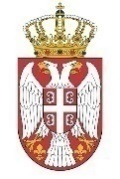 Република СрбијаАутономна Покрајина ВојводинаОпштина Нови КнежевацОпштинско веће    Број: III-410-25 /2022   Дана: 09.09.2022. године23330 Нови Кнежевац • Краља Петра I Карађорђевића бр.1ПИБ: 101460424 • матични број: 08385327телефон: (0230) 82-055 • fax: (0230) 82-076www.noviknezevac.rs